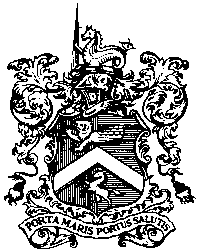 Margate Charter TrusteesDate:		17TH April 2020 Dear Charter TrusteeYOU ARE HEREBY SUMMONED to attend a meeting of the CHARTER TRUSTEES OF THE TOWN OF MARGATE, to be held at 5.15p.m, on FRIDAY  24th APRIL 2020, via Telephone Conferencing  for the purpose of considering and passing such Resolutions as may be deemed necessary or desirable in connection with the matters on the Agenda set out below.Ingrid SpencerClerk to the Margate Charter TrusteesA G E N D A 24th  April 2020 5.15 p.m(Telephone conferencing)ApologiesMinutes; to confirm the Minutes of the Meeting held 20th January 2020, previously circulated.Matters arising from the Minutes:i.	Update on Hanging baskets/troughsii.	Update on restricted minute: DASMayor’s ReportFinance and Office ReportRemote meetingsOffice arrangementsCash Book (previously circulated) CT Action requiredAGAR (y/end) report and accounts submitted for audit CT Action required.Review of Financial Regulations & Standing OrdersCT Action requiredvi	VAT returnvii	Usage of Funds CT Action RequiredAGM/Mayor Making – Government Guidance CT Action Required